Year Four Learning (4.3.21)Year Four Learning (4.3.21)Exercise 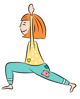 This is an example of a 2-point balance because two parts of the body are touching the ground.How many 2-point balances can you come up with?Exercise This is an example of a 2-point balance because two parts of the body are touching the ground.How many 2-point balances can you come up with?English – Learning intention: To write my poemToday you will be continuing to write your narrative poem, looking at the second part. Have a look at yesterday’s PowerPoint to remind yourself of the poem before continuing your poem.Remember that today you are writing about the story the adult tells and how the children react at the end.Look carefully at the way Michael Rosen writes this verse in his poem, and use this to help you write your final verses.Alternative 1 – Learning intention: To write my poemToday you will be continuing to write your narrative poem, looking at the second part. Have a look at yesterday’s PowerPoint to remind yourself of the poem before continuing your poem.Remember that today you are writing about the story the adult tells and how the children react at the end.Look carefully at the way Michael Rosen writes this verse in his poem, and use this to help you write your final verses.Alternative 2 – Learning intention: To write my poemUsing your comic strip from yesterday, you will be re-writing this as a simple narrative poem. Have a look at my example in the PowerPoint to help you.English – Learning intention: To write my poemToday you will be continuing to write your narrative poem, looking at the second part. Have a look at yesterday’s PowerPoint to remind yourself of the poem before continuing your poem.Remember that today you are writing about the story the adult tells and how the children react at the end.Look carefully at the way Michael Rosen writes this verse in his poem, and use this to help you write your final verses.Alternative 1 – Learning intention: To write my poemToday you will be continuing to write your narrative poem, looking at the second part. Have a look at yesterday’s PowerPoint to remind yourself of the poem before continuing your poem.Remember that today you are writing about the story the adult tells and how the children react at the end.Look carefully at the way Michael Rosen writes this verse in his poem, and use this to help you write your final verses.Alternative 2 – Learning intention: To write my poemUsing your comic strip from yesterday, you will be re-writing this as a simple narrative poem. Have a look at my example in the PowerPoint to help you.Maths – Learning Intention: To describe a position Today we will be looking at how to describe somethings position when on a grid. Go through the PowerPoint, which helps you explain how to describe a position on a grid. Then using the grid I have printed out for you, work with someone in your home to describe the positions of an item. One you of will place an object on the grid and other will try to describe its position, then swap. Once you think you have a good understanding of this, can you explain to another person in your house how to do this?There is also a really good game on education city to help you (Maths/ Year 4/ Beak Performance) https://go.educationcity.com/content_select/index/6/2/1/4#/s=38842/c=34644 Alternative 1 – Learning Intention: To describe a position Today we will be looking at how to describe somethings position when on a grid. Go through the PowerPoint, which helps you explain how to describe a position on a grid. Then using the grid I have printed out for you, work with someone in your home to describe the positions of an item. One you of will place an object on the grid and other will try to describe its position, then swap. Can you do this 5 times each?There is also a really good game on education city to help you (Maths/ Year 4/ Beak Performance) https://go.educationcity.com/content_select/index/6/2/1/4#/s=38842/c=34644 Alternative 2 - Learning Intention: To describe a positionToday we will be looking at how to describe somethings position when on a grid. Go through the PowerPoint, which helps you explain how to describe a position on a grid. Then using the grid I have printed out for you, work with someone in your home to describe the positions of an item. One you of will place an object on the grid and other will try to describe its position, then swap. Can you do this 5 times each?Maths – Learning Intention: To describe a position Today we will be looking at how to describe somethings position when on a grid. Go through the PowerPoint, which helps you explain how to describe a position on a grid. Then using the grid I have printed out for you, work with someone in your home to describe the positions of an item. One you of will place an object on the grid and other will try to describe its position, then swap. Once you think you have a good understanding of this, can you explain to another person in your house how to do this?There is also a really good game on education city to help you (Maths/ Year 4/ Beak Performance) https://go.educationcity.com/content_select/index/6/2/1/4#/s=38842/c=34644 Alternative 1 – Learning Intention: To describe a position Today we will be looking at how to describe somethings position when on a grid. Go through the PowerPoint, which helps you explain how to describe a position on a grid. Then using the grid I have printed out for you, work with someone in your home to describe the positions of an item. One you of will place an object on the grid and other will try to describe its position, then swap. Can you do this 5 times each?There is also a really good game on education city to help you (Maths/ Year 4/ Beak Performance) https://go.educationcity.com/content_select/index/6/2/1/4#/s=38842/c=34644 Alternative 2 - Learning Intention: To describe a positionToday we will be looking at how to describe somethings position when on a grid. Go through the PowerPoint, which helps you explain how to describe a position on a grid. Then using the grid I have printed out for you, work with someone in your home to describe the positions of an item. One you of will place an object on the grid and other will try to describe its position, then swap. Can you do this 5 times each?Geography – Learning Intention: To understand the Gulf StreamGo through the PowerPoint to find out more about the Gulf Stream. You will then have 3 questions to try and answer using the information from the PowerPoint. There is also a challenge, which you will need a map to help you.Alternative 1 – Learning Intention: To understand the Gulf StreamGo through the PowerPoint to find out more about the Gulf Stream. You will then have 3 questions to try and answer using the information from the PowerPoint, I have half-filled in the information for you. There is also a challenge, which you will need a map to help you.Alternative 2 – Learning Intention: To understand the Gulf StreamGo through the PowerPoint to find out more about the Gulf Stream. You will then have 3 questions to try and answer using the information from the PowerPoint, I have half-filled in the information for you and there is a word bank at the bottom to help. Geography – Learning Intention: To understand the Gulf StreamGo through the PowerPoint to find out more about the Gulf Stream. You will then have 3 questions to try and answer using the information from the PowerPoint. There is also a challenge, which you will need a map to help you.Alternative 1 – Learning Intention: To understand the Gulf StreamGo through the PowerPoint to find out more about the Gulf Stream. You will then have 3 questions to try and answer using the information from the PowerPoint, I have half-filled in the information for you. There is also a challenge, which you will need a map to help you.Alternative 2 – Learning Intention: To understand the Gulf StreamGo through the PowerPoint to find out more about the Gulf Stream. You will then have 3 questions to try and answer using the information from the PowerPoint, I have half-filled in the information for you and there is a word bank at the bottom to help. Reading – World Book Day!Today is World Book Day and to celebrate this we have a few activities for you to do.At 10:30am, you can go to the website https://www.worldbookday.com/events/ and listen to a range of different authors reading and talking about their favourite stories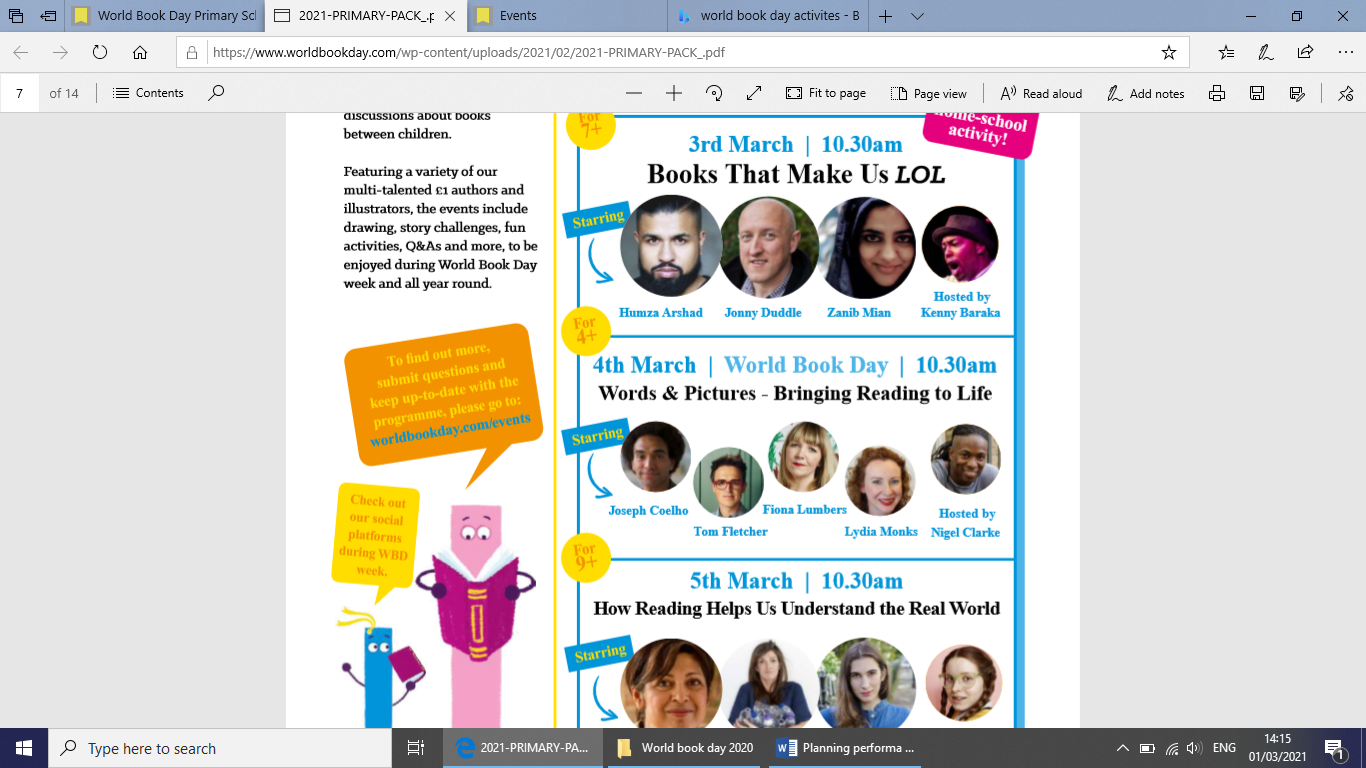 There is a reading star tick sheet that has lots of little tasks for you to try to complete, can you do them all (Maybe try this today and tomorrow!)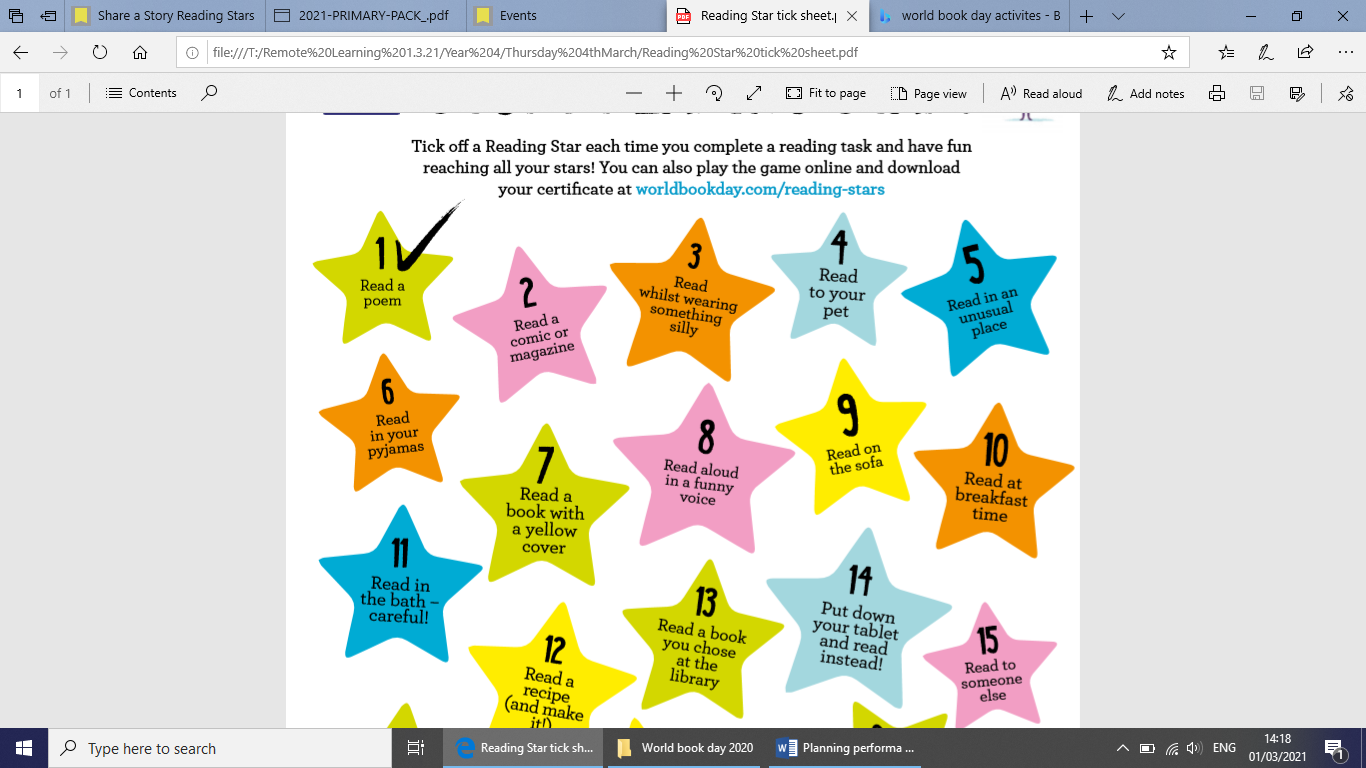 Finally, there is a world book day word search for you to try.Most of all, HAVE SOME FUN READING!Remember school website is:http://www.moorside.newcastle.sch.uk/websiteIf stuck or want to send completed work then email linda.hall@moorside.newcastle.sch.uk  